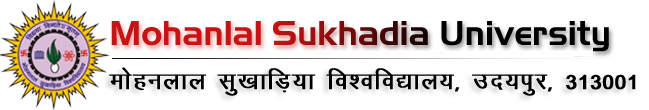 NAAC-SSR (Assessment Year: 2017-22)Criterion- 1Curricular AspectsKey Indicator 1.3: Curriculum EnrichmentMetric 1.3.3: AnnexureSyllabus of Programmes that have components of field projects / research projects / internships Programme NameProgramme CodeBachelor of Architecture-CBCSBArch_CBCSBachelor of Arts & Bachelor of EducationBABEdBachelor of Arts & Bachelor of Laws-SemesterBALLB_SemBachelor of Arts (Honours)BA_HonsBachelor of Business Administration (Entrepreneurship Development)-SemesterBBAEd_SemBachelor of Business Administration (Hotel Management)-SemesterBBA_HM_SemBachelor of Business Administration (Tourism and Travel Management)-SemesterBBA_TTM_SemBachelor of Commerce & Bachelor of Laws-SemesterBComLLB_SemBachelor of Computer Application-CBCSBCA_CBCSBachelor of EducationBEdBachelor of LawsLLBBachelor of Library and Information Science-CBCSBLibISc/BLibISc_CBCSBachelor of Pharmacy-CBCSBpharma_CBCSBachelor of ScienceBScBachelor of Science & Bachelor of EducationBScBEdBachelor of Technology-CBCSBTech_CBCSBachelor of Vocation (Accounting, Taxation and Auditing)-SemesterBVocATA_SemMaster of Arts (Economics)-CBCSMAEco_CBCSMaster of Arts (Geography)-CBCSMAGeog_CBCSMaster of Arts (Jainology & Prakrit)-CBCSMAJ&P_CBCSMaster of Arts (Journalism & Mass Communication)-CBCSMAJ&MC_CBCSMaster of Arts (Political Science)-CBCSMAPolSc_CBCSMaster of Arts (Public Administration)-CBCSMAPubAd_CBCSMaster of Arts (Rajasthani)-CBCSMARaj_CBCSMaster of Arts (Sociology)-CBCSMASoc_CBCSMaster of Banking and Insurance-SemesterMBI_SemMaster of Business Administration (E-Commerce)-SemesterMBA_ECom_SemMaster of Business Administration (Executive)MBA_ExeMaster of Business Administration (Financial Services Management) -SemesterMBA_FSM_SemMaster of Business Administration-SemesterMBA_SemMaster of Commerce (Banking and Business Economics)-CBCSMComBBE_CBCSMaster of Commerce (Business Administration)-CBCSMcomBAd_CBCSMaster of Computer Application-CBCSMCA_CBCSMaster of EducationMEdMaster of Finance & Control-SemesterMFC_SemMaster of Human Resource Management-CBCSMHRM_CBCSMaster of International Business-SemesterMIB_SemMaster of Laws-SemesterLLM_SemMaster of Library and Information Science-CBCSMlibISc_CBCSMaster of Philosophy -SemesterMphil_SemMaster of Science & Technology (Applied Geology)-CBCSMScTechAppGeo_CBCSMaster of Science (Bio-Technology)-CBCSMScBioTech_CBCSMaster of Science (Botany)-CBCSMScBot_CBCSMaster of Science (Geology)-CBCSMScGeo_CBCSMaster of Science (Information Technology)-CBCSMScIT_CBCSMaster of Science (Micro-Biology)-CBCSMScMicroBio_CBCSMaster of Science (Polymer Science)-CBCSMScPolySc_CBCSMaster of Science (Zoology)-CBCSMScZoo_CBCSMaster of Social Work-CBCSMSW_CBCSMaster of Tourism Management-SemesterMTM_SemMaster of Vocation (Accounting, Taxation and Auditing)-CBCSMVocATA_CBCSMaster of Vocation (Fashion Technology and Designing)-CBCSMVocFTD_CBCSPost Graduate Diploma in Cyber LawsPGDCLPost Graduate Diploma in JournalismPGDJournPost Graduate Diploma in Public Health Entomology-CBCSPGDPHE_CBCSDiploma in Fashion Merchandising and Readymade GarmentsDFMRGDiploma in Library and Information ScienceDLISDiploma in Textile and Fashion DesigningDTFDDiploma in Digital MarketingDDM